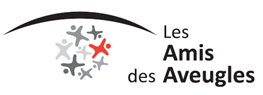 Rue de la Barrière 37B - 7011 MONS (GHLIN)Tél : +32 (0)65 40 31 00info@amisdesaveugles.orgFORMULAIRE DE CANDIDATURE super famille d'accueil temps-plein et soir et weekendVos coordonnées Votre nom et prénom :Rue et n° :Code postal :Localité :Numéro de téléphone :Numéro de GSM :Adresse mail :Votre environnementNature de votre habitation (maison de rangée, appartement, studio, …) :Avez-vous un jardin : Si oui, quelle est sa superficie? Est-il clôturé?Quel est le type de clôture?Quelle est la hauteur de la clôture?Description de votre environnement (campagne, ville, quartier résidentiel, etc.)Vous et votre famillePour quel type de famille d'accueil êtes-vous candidat?famille d'accueil temps-plein (de +/- 2 mois à +/- 12 mois)famille d'accueil soir et week-end (notamment pour les chiens en formation)Votre date de naissance :Votre profession :Nom partenaire :Prénom partenaire :Date de naissance partenaire :Profession partenaire :Avez-vous des enfants? Quel est leur âge?Autre(s) personne(s) vivant à votre domicile ou régulièrement présentes : Tous les membres de votre famille sont-ils d'accord d'être famille d'accueil?Y a-t-il un adulte à la maison dans la journée ? Si oui, a-t-il l’habitude des chiens ?Qui s'occupera du chiot/jeune chien, en général?Avez-vous une assurance RC familiale? Vous et les animauxAvez-vous déjà eu des chiens auparavant? Si oui, veuillez préciser la race et le sexe de ce/ces dernier(s): Avez-vous un ou plusieurs chiens actuellement? Si oui, veuillez préciser la race, l'âge et le sexe de celui/ceux-ci :Si oui est/sont-il(s) /elle(s)  castré(s)/stérilisée(s) ?Si oui, avez-vous déjà suivi des cours d’éducation avec votre/vos chien(s) ?Est-il/sont-ils sociable(s)?Avez-vous d'autres animaux de compagnie? Si oui, veuillez préciser l'espèce, le sexe et l'âge : Est-il/sont-ils habitué(s) à la présence des chiens?Nom et adresse de votre vétérinaire :Vous et le super-chien guideComment avez-vous appris que nous recherchons des super familles d'accueil?Quelle est votre motivation à devenir famille d'accueil?Où le chiot/jeune chien dormira-t-il la nuit?Aura-t-il accès à toute la maison?Aura-t-il accès à tout le jardin?Combien de temps le chiot/jeune chien restera-t-il seul?Souhaitez-vous rester en contact avec le futur maître du chien ?Que ferez-vous du chiot/jeune chien durant vos vacances ? Dans quelles situations êtes-vous prêt à prendre le chiot avec vous (course, restaurant, travail, etc.) ?À quelle fréquence utilisez-vous souvent les transports en commun ?Vous promenez-vous souvent dans les rues animées ? Vous promenez-vous souvent dans un environnement calme ?Etes-vous d'accord de participer aux cours de l'Ecole des chiots, organisés au CFCG à Ghlin?Etes-vous d'accord de recevoir la visite régulière d'un membre de l'équipe à votre domicile?A partir de quand seriez vous disponible pour accueillir un chiot ?Avez-vous d’autres informations pertinentes à communiquer ?Centre de Formation de Chiens Guides de GHLIN